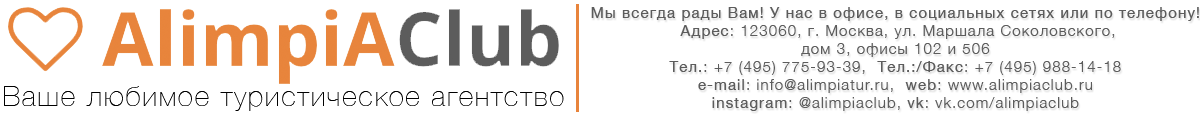 «Сокровища Эмилии - Романьи или по следам Генри Мортона»АВТОРСКАЯ ПРОГРАММА В МИНИ-ГРУППАХ(Группы 12-15 человек)«Кто же такой Генри Мортон?»- спросите Вы? Говоря современным языком, это самый популярный трэвел-журналист начала и середины ХХ века. В то время как мы жили за «железным занавесом», он колесил по миру и писал увлекательные книги. А давайте прокатимся вместе с ним! Например, по Северной Италии. Приглашаем в путешествие, за основу которого взята книга Генри Мортона «Прогулки по Северной Италии». Обещаем: не пожалеете! Ведь нас ждут Модена, Болонья, Феррара, Ле Ронколе, Буссето, Соранья, Равенна и Парма.1 день, субботаТрансфер из аэропорта Римини, размещение в отеле, свободное время, чтобы настроиться на волну неутомимого путешественника Генри Мортона.2 день, воскресеньеУтро начнётся с завтрака в отеле. После чашечки ароматного кофе, свежайшей выпечки и прочего вкусного Вы готовы к прекрасному? Конечно, да! Тогда, вперёд - знакомиться с красавицей Моденой! Наша прогулка пройдёт по оживлённому средневековому центру, изобилующему рыночными прилавками, яркими площадями и впечатляющими дворцами. Вся жизнь и история Модены вертятся вокруг Пьяцца Гранде (Главной площади), которая вместе с кафедральным собором и колокольней Гирландина включены в Список объектов Всемирного наследия ЮНЕСКО. Кафедральный собор Модены, построенный по проекту архитектора Ланфранко, полностью покрыт белым мрамором и украшен многочисленными скульптурами. Фасад примечателен барельефами с изображением истории Бытия и скульптурами, украшающими центральные ворота собора, работы художника Вилиджельмо. Внутренний интерьер впечатляет, в первую очередь, отделкой красным кирпичом и различными произведениями искусства. Но, безусловно, лучше один раз увидеть, чем прочитать даже самое подробное описание. Колокольня Гирландина - ещё один символ города. Её высота составляет 86 метров, а с вершины открывается захватывающий вид на город. Колокольню построили в 1179 году. Изначально её высота была меньше. Однако, чтобы на равных конкурировать с башнями Болоньи, её решили достроить: шпиль украсили двумя фестонами «гирланде». Именно они открывают секрет названия колокольни. Следующая остановка нашей прогулки - Герцогский дворец, строительство которого началось в 1634 году по проекту Бартоломео Аванцини, яркий пример гражданской архитектуры XVIII века, к тому же один из крупнейших дворцов Италии в стиле барокко. В настоящее время дворец является учебным центром Военной академии. Но не только искусством и архитектурой знаменита Модена: это родина тортеллини, вина ламбруско, бальзамического уксуса и сыра пармезан. И все эти чудесные вещи можно купить в свободное время после экскурсии. А заодно и погулять, и пообедать, и самостоятельно посмаковать город… А еще Модена известна во всем мире благодаря своим легендарным уроженцам: Энцо Феррари и Лучано Паваротти. Поэтому во второй половине дня для желающих предлагается экскурсия по музею автоконцерна «Феррари» и Дому музею Лучано Паваротти.3 день, понедельникПосле завтрака в отеле нас ждёт столица региона Эмилия-Романья - город Болонья, знающий толк как в науках, так и в гастрономии (время в пути - 50 минут). Это город университета, студенты которого вносят суматоху и веселье, оживляют его культурную и общественную жизнь. Здешний исторический центр хорошо сохранился и считается одним из крупнейших в Италии - всё это благодаря мощной политике по сохранению и восстановлению города, которая началась в 60-х годах прошлого века.Символом города являются две наклонившиеся башни: Азинелли и Гаризенда - наследие Средневековья. Даже улицы этого города - уже достопримечательность, ведь это не просто улицы, а знаменитые крытые болонские галереи. Площади богатой Болоньи воспеваются в песнях итальянских бардов как самые живые, где деловые болонцы смешиваются с пестрой толпой студентов.Кулинарная слава Болоньи гремит по всему миру! Здешняя кухня известна своим богатством и разнообразием. Поэтому свободное время после экскурсии советуем провести, как подобает - вкусно отобедать и купить вкусностей для подарков себе и близким.Вечером (около 18.00) - возвращение в отель.4 день, вторникЭтот день можно провести по-разному: либо по собственному сценарию, либо отправиться на экскурсию в город Феррара (время в пути - 1 час и 30 минут). Всё это, конечно, после завтрака в отеле.Чем особенно интересна Феррара? Во-первых, тем, что носит титул первого в Европе «современного города», пленительной атмосферой которого лучше проникнуться, гуляя по городу пешком. Старая Феррара средневековых узких и извилистых улиц легко гармонирует с широкими проспектами и изящными улицами "Новой Феррары", которая появилась в эпоху Возрождения благодаря гению архитектора Россетти. Во-вторых, Феррара долгое время была резиденцией семьи д'Эсте, правившей здесь с 1260 по 1598 гг. Под патронажем герцогов д'Эсте в городе проводили время Петрарка, Тициан, Антонио Пизанелло, а также поэты Торквато Тассо и Лудовико Ариосто. Неплохая компания, не так ли?Мы увидим великолепный дворец Скифанойя, о котором говорят «если бы после семьи д'Эсте остались только фрески дворца Скифанойя, то и тогда можно было простить все совершенные ими грехи». Нас ждет знакомство с самым обширным циклом фресок на светскую тему ХV века из существующих в Италии.Свободное время для смакования Феррары по собственному усмотрению.Вечером (около 18.00) - возвращение в отель.5 день, средаПосле завтрака в отеле отправляемся в удивительные городки Ле Ронколе и Буссето, а также заглянем в замок Соранья. Время в пути - 1 час и 10 минут.Знаменитый путешественник Генри Мортон не пожалел о том, что во время своего путешествия свернул с Виа Эмилия (римская дорога, построена Эмилием Лепидом во II веке до нашей эры) на второстепенное шоссе и не пропустил деревушку Ле Ронколе. Обещаем: Вы тоже не пожалеете!А всё потому, что здесь родился Джузеппе Верди: мы увидим его родной дом, крошечную церквушку, где крестили маленького Джузеппе, орган, на котором он пробовал брать первые аккорды. Именно в местной церкви на одарённого юношу обратил внимание меценат Антонио Барецци, благодаря которому Верди продолжил занятия музыкой и стал тем, кем мы его знаем и любим.Затем из Ле Ронколе мы переедем в милейший миниатюрный городок Буссето. Так и Верди - в своё время - переехал сюда, в дом мецената, из родной деревушки. По сей день в Буссето относятся к Верди, как к родному и живому. В конце концов, житель какого ещё города может с гордостью заявить: «Я родился рядом с домом, где будущий автор «Травиаты» учился игре на фортепьяно!»? В доме Барецци, где жил и учился юный Верди, сейчас устроен музей. Мы увидим также прекрасный, похожий на драгоценную шкатулку, миниатюрный местный театр.Во второй половине дня отправимся на виллу Сант-Агата, принадлежавшую Верди. Проект виллы композитор разработал сам без помощи архитекторов. Дом разделен на две половины. В одной - спальня, рабочий кабинет и фортепьяно Верди, комнаты второй супруги композитора Джузеппины. Именно здесь мы узнаем историю жизни и любви Верди и, безусловно, попробуем понять его или хотя бы приобщиться к великому гению. Во второй половине живут до сих пор его потомки, которые бережно сохраняют первоначальный облик виллы и сада. В завершении чудесного дня нас ждет сюрприз - замок принца Мели Лупи в Соранья. Посещение этого старинного замка удивляет даже путешественников, которых очень трудно удивить. Заинтриговали? Возвращение в отель.6 день, четвергИ снова день с вариантами: либо после завтрака провести день самостоятельно, либо отправиться в несравненную Равенну. Время в пути - 1 час и 30 минут.Равенна, последняя столица Западной Римской империи, удивительна уже тем, что среди её узких улиц «затерялось» восемь памятников из Списка объектов Всемирного наследия ЮНЕСКО!Из всех драгоценных «жемчужин» Эмилии-Романьи ни одна не сверкает ярче Равенны и её раннехристианских и византийских мозаик. В своей «Божественной комедии» Данте, погребённый, кстати, здесь же, называл их «симфонией цвета». Равенна - очень интересный город, богатый древними памятниками - подумать только: V-VI века! Её фантастические мозаики в византийском стиле просто завораживают! После увлекательной экскурсии традиционно настанет черёд свободного времени - дабы приобщиться к византийской культуре и проверить правильность строк Александра Блока: «Всё, что минутно, всё, что бренно, похоронила ты в веках. Ты, как младенец, спишь, Равенна у сонной вечности в руках».Возвращение в отель.7 день, пятницаПосле завтрака отправляемся в город, название которого у всех на устах, - в Парму! Время в пути - 1 час.Конечно, этот город обязан своей славой вещам очень вкусным, хотя и прозаическим, - ветчине, сыру пармезан и вину ламбруско. Но! Вы будете приятно удивлены: Парма -- это и произведения гениального архитектора и скульптора Бенедетто Антелами (одного из немногих известных по имени деятелей искусства романской эпохи Средневековья), это и живопись Корреджо (самобытного художника эпохи Возрождения), это и город Верди, где до сих пор продолжаются традиции музыкального искусства и сохраняется культура итальянской оперы. Во время экскурсии мы познакомимся с роскошным Palazzo della Pilotta, построенном в 1583 году, с уникальным - полностью деревянным - театром Фарнезе.Затем посетим Кафедральный собор (настоящая картинная галерея) и баптистерий, построенные в конце XII века. Баптистерий спроектирован Бенедетто Антелами и построен из розового мрамора «Веронская роза». Мрамор меняет цвет в зависимости от того, как освещает его солнце. Это одно из самых признанных средневековых строений в Италии. Затем увидим одну из самых старинных аптек Италии (1201 год), полюбуемся фресками Корреджо и Пармиджанино в соборе Святого Иоанна Евангелиста, посетим церковь Святой Марии делла Стекката, где прекрасно сохранились фрески Пармиджанино, комнату настоятельницы монастыря Святого Павла, расписанную Корреджо. Свободное время в Парме до 16.00.По дороге в отель - ещё одна интересная остановка: посещение семейной фабрики бальзамического уксуса в провинции Модены. Здесь мы познакомимся с уникальным продуктом, созданным ещё римлянами в лечебных целях. Терпение и приверженность традициям при изготовлении этого продукта вызывает восхищение! Бальзамико любому блюду придаст новый неповторимый вкус. Недаром уроженец Модены великий тенор Лучано Паваротти удивлял непосвященных уникальными свойствами деликатеса. Вы непременно тоже оцените его, и - весьма вероятно - и в ваших домах заветная бутылочка узнаваемой формы займет почетное место. Возвращение в отель. 8 день, суббота Вот и подошёл к концу тур «Сокровища Эмилии – Романьи или по следам Генри Мортона». Кстати, спасибо ему за маршрут! Надеемся, что прекрасная Северная Италия надолго останется в Вашем сердце.В стоимость тура включено:7 ночей в отеле 4* завтраки;основная экскурсионная программа на русском языке;сопровождение;транспорт на всю экскурсионную программу.входные билеты во все музеи и церкви по основной программетрансфер из /в аэропорт Риминискидка за третьего в номере – 4 090 рублей за турВ стоимость тура не включено:Городской налог в отеле – 30 EUR с человека за 7 ночей (оплата на месте)Авиаперелёт;Трансфер аэропорт – отель – аэропорт; ( если не Римини)Входные билеты в музеи, не включённые в экскурсии основной программыЭкскурсия в город Равенна, включая входные билеты на 5 памятников Юнеско (Неоновый Баптистерий, Капелла Святого Андрея, Собор Святого Виталия, Мавзолей Галы Плациды, церковь Святого Аполинария Новая) и транспорт  – 90 EUR на человека;Экскурсия в город Феррара, включая входной билет в Замок Д'Есте и дворец Скифанойя  и  транспорт  - 90 EUR на человека;Экскурсия по музею Феррари и Дому – музею Лучиано Паваротти, включая входные билеты ,экскурсию на русском языке и транспорт – 70 EUR человека;Индивидуальный трансфер аэропорт  Флоренции – отель  в  Модена  -  от 13 590 рублей (за машину в один конец);Индивидуальный трансфер аэропорт  Болонии – отель в Модена  – от 6 490 рублей (за машину в один конец).Индивидуальный трансфер аэропорт  Верона  – отель  в Модена  -  от 16 390 рублей (за машину в один конец);Варианты доехать самостоятельно:Из  аэропорта Флоренции – до Модена, на рейсовом автобусе до железнодорожного вокзала во Флоренции ( 20 минут в пути) и далее на поезде 40 минут до Болонии,пересадка на поезд до Модена, время  в пути 30 минут,  стоимость билетов от 20  EUR. Такси железнодорожный вокзал –отель в Модена –от 10 евро ( время в пути 10 минут)Из аэропорта Болонии – до Модена, на рейсовом автобусе до железнодорожного вокзала в Болонии ( 20 минут в пути)  и далее на поезде 30 минут до Модена, стоимость билетов от 6 EUR.Такси железнодорожный вокзал –отель в Модена –от 10 евро ( время в пути 10 минут) Из аэропорта Рима – до Модена, прямо из аэропорта Фьюмичино на электричке до железнодорожного вокзала Рима – Термини, 40 минут в пути, далее на поезде 2.15 до Болонии,пересадка до Модена, 30 минут в пути,  стоимость билетов от 40 EUR. Такси железнодорожный вокзал –отель в Модена –от 10 евро ( время в пути 10 минут)Из аэропорта Милана –  до Модена, на автобусе до железнодорожного вокзала Милана Чентрале - 50 минут в пути, стоимость билета от 9 EUR, далее на поезде 1 час 40 мин до Модена, стоимость билета от 15 EUR. Такси железнодорожный вокзал –отель в Модена –от 10 евро ( время в пути 10 минут)Из аэропорта Вероны - до Ареццо, на автобусе 15 минут до железнодорожного вокзала Вероны, затем на поезде, время в пути 1 час  до Болонии или Мантуи, пересадка на поезд  до Модена , время в пути тридцать минут, стоимость билета от 25 EUR. Такси железнодорожный вокзал –отель в Модена –от 10 евро ( время в пути 10 минут)                 DBL BB    SNGL BBСтоимость тура с проживанием вОтеле 4* в центре города Моденаwww.canalgrandehotel.it                От 80 990 рублей (стоимость на одного человека при проживании в двухместном номере)           От 16 990 рублей